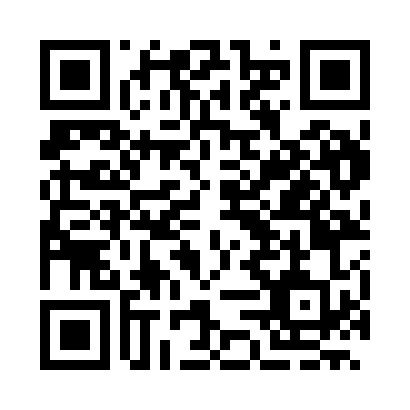 Prayer times for Krusha, BulgariaWed 1 May 2024 - Fri 31 May 2024High Latitude Method: Angle Based RulePrayer Calculation Method: Muslim World LeagueAsar Calculation Method: HanafiPrayer times provided by https://www.salahtimes.comDateDayFajrSunriseDhuhrAsrMaghribIsha1Wed4:116:021:066:048:109:552Thu4:096:011:066:058:119:563Fri4:076:001:066:058:139:584Sat4:055:581:066:068:1410:005Sun4:035:571:066:078:1510:016Mon4:015:561:066:078:1610:037Tue3:595:541:056:088:1710:058Wed3:575:531:056:098:1810:079Thu3:555:521:056:098:1910:0810Fri3:545:511:056:108:2010:1011Sat3:525:501:056:118:2210:1212Sun3:505:491:056:118:2310:1313Mon3:485:471:056:128:2410:1514Tue3:465:461:056:138:2510:1715Wed3:455:451:056:138:2610:1816Thu3:435:441:056:148:2710:2017Fri3:415:431:056:148:2810:2218Sat3:405:421:056:158:2910:2319Sun3:385:411:056:168:3010:2520Mon3:365:411:066:168:3110:2721Tue3:355:401:066:178:3210:2822Wed3:335:391:066:178:3310:3023Thu3:325:381:066:188:3410:3124Fri3:305:371:066:188:3510:3325Sat3:295:371:066:198:3610:3426Sun3:275:361:066:208:3710:3627Mon3:265:351:066:208:3810:3728Tue3:255:351:066:218:3810:3929Wed3:245:341:066:218:3910:4030Thu3:225:331:076:228:4010:4231Fri3:215:331:076:228:4110:43